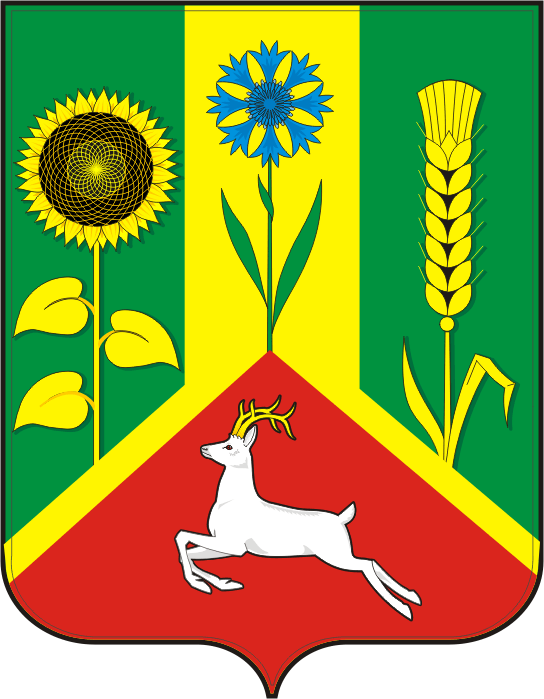 АДМИНИСТРАЦИЯ ВАСИЛЬЕВСКОГО СЕЛЬСОВЕТА САРАКТАШСКОГО РАЙОНА ОРЕНБУРГСКОЙ ОБЛАСТИП О С Т А Н О В Л Е Н И Е____________________________________________________________________11.05.2022                             с. Васильевка                                  № 29 –п	    Об обеспечении пожарной безопасности в весенне-летний период 2022 года на территории Васильевского  сельсовета Саракташского района Оренбургской области.      На основании Федерального закона от 06.10.2003 года № 131-ФЗ «Об общих принципах организации местного самоуправления в Российской Федерации», Федерального Закона от 21.12.1994 № 69-ФЗ «О пожарной безопасности», в целях предупреждения возможных пожаров и гибели людей, реализации мер, направленных на обеспечение пожарной безопасности:        1.  Утвердить план мероприятий по обеспечению первичных мер пожарной безопасности на территории муниципального образования Васильевский сельсовет Саракташского района Оренбургской области в весенне-летний период согласно  приложению 1.           2. Создать рабочую группу для проведения в населённых пунктах сельсовета рейдов по профилактике пожаров и разъяснения требований пожарной безопасности в весенне-летний период согласно приложению 2.           3. Данное постановление администрации сельсовета подлежит обнародованию и размещению на официальном сайте администрации сельсовета.         4. Контроль за данным постановлением оставляю за собой.Глава  сельсовета:  	        	            				А.Н. СерединовРазослано:  прокурору района, руководству ООО «Саракташхлебопродукт», старостам сел, ООО «Водоканал», «Коммунсервис», ОНД и ПР по Саракташскому и Беляевскому районамПриложение 1к постановлению администрацииВасильевского сельсоветаот 11.05.2022 № 29-пПЛАНмероприятий по обеспечению первичных мер пожарной безопасностина территории муниципального образования Васильевский  сельсовет в весенне-летний период                                                                            Приложение 2                                                                        к постановлению администрации 							 Васильевского сельсовета                                                               от 11.05.2022 № 29-пСОСТАВ рабочей группы  для проведения в населённых пунктах Васильевского сельсовета рейдов по профилактике  пожаров и разъяснения требований пожарной безопасности   в весенне-летний период № п/пМероприятияОтветственныеДата1.Организовать уборку и ликвидацию несанкционированных салок, мусора с территорий населённых пунктов;администрация сельсоветамай-июнь2.Проведение разъяснительной работы среди населения о соблюдении мер пожарной безопасности с использованием подворного обхода, собраний граждан, Центра информации муниципального образования, официального сайта администрации Васильевского сельсоветаадминистрация сельсоветав течение всего периода3.Производить техническое облуживание пожарной машины, держать пожарную машину в рабочем состоянииадминистрация сельсовета, в течение всего периода4.Администрации сельсовета, а также  землепользователям: ООО «Саракташхлебопродукт, арендаторам, ИП, владеющим, пользующимся и (или) распоряжающимся территориями, прилегающими к лесу:.Руководители сельхозпредприятий, арендаторы,ИП (по согласованию), администрация сельсовета в течение всего периода4.1обеспечить их очистку от сухой травянистой растительности, пожнивных остатков, валежника, мусора и других горючих материалов на полосе шириной не менее  от леса либо отделить лес противопожарной минерализованной полосой шириной не менее 0,5 метра;Руководители сельхозпредприятий, арендаторы,ИП (по согласованию), администрация сельсовета в течение всего периода4.2.произвести опашку вокруг населённых пунктов и других массивов, где имеется угроза переброса огня при лесных, степных пожарах на посевные площади, хлебные массивы, склады ГСМ, МТМ, здания и сооружения населенных пунктов;Руководители сельхозпредприятий, арендаторы,ИП (по согласованию), администрация сельсовета 4.3держать в рабочем состоянии трактора с плугом, автомобиль по техническому обслуживанию,Руководители сельхозпредприятий, арендаторы,ИП (по согласованию), администрация сельсовета в течение всего периода4.4не допускать уничтожения стерни и пожнивных остатков на полях хозяйства путем поджога, не допускать утечки  горюче-смазочных материалов на стоянках техники около лесных массивов и полевых станов;Руководители сельхозпредприятий, арендаторы,ИП (по согласованию), администрация сельсовета в течение всего периода4.5обеспечить территории предприятий и организаций требуемыми запасами воды и первичными средствами пожаротушения.Руководители сельхозпредприятий, арендаторы,ИП (по согласованию), администрация сельсовета в течение всего периода5.Рекомендовать ГУП «Саракташский лесхоз»:Руководители ГУП «Саракташский лесхоз»май, июль5.1провести минерализацию (опашку) полосами не менее  по  периметру лесных массивов, вдоль лесополос, автомобильных и железнодорожных дорогРуководители ГУП «Саракташский лесхоз»май, июль5.2ввести разрешительный порядок въезда автотранспорта и доступа населения на территорию лесных и степных массивов в противопожарный периодРуководители ГУП «Саракташский лесхоз»в противопожарный период6. Рекомендовать руководству ООО «Водоканал» и ООО «Коммунсервис»:Руководители ООО «Водоканал» и ООО «Коммунсервис»в течение всего периода6.1обеспечить исправность источников наружного противопожарного водоснабженияРуководители ООО «Водоканал» и ООО «Коммунсервис»в течение всего периода6.2организовать проверку и ремонт пожарных гидрантов.Руководители ООО «Водоканал» и ООО «Коммунсервис»до 20.05.20227.Жителям Васильевского сельсовета:администрация сельсовета, административ-ная комиссия,старосты сёл, председатели общественных организаций7.1запрещается разведение костров в населённых пунктах, лесном массиве,  бросать при выездах на природу на землю непотушенные сигареты,  оставлять в лесу мусор, бутылки или осколки стекла;администрация сельсовета, административ-ная комиссия,старосты сёл, председатели общественных организацийв течение всего периода7.2 обеспечить свои домовладения, квартиры, частные дома первичными средствами пожаротушения и противопожарным инвентарем;администрация сельсовета, административ-ная комиссия,старосты сёл, председатели общественных организацийв течение всего периода7.3соблюдать правила пожарной безопасности, правила безопасности при пользовании газовым оборудованием, электрооборудованием, печами;администрация сельсовета, административ-ная комиссия,старосты сёл, председатели общественных организацийв течение всего периода1.Серединов А.Н.-глава администрации сельсовета, руководитель группы2.Адушкина Л.П.-заместитель главы администрации сельсовета3.Мухина О.В.-специалист администрации сельсовета4.Абдулгазизов Р.С.-участковый уполномоченный полиции (по согласованию)5.Ишбульдин Р.Р-начальник ОНД и ПР по Саракташскому и Беляевскому районам  (по согласованию)6.Амиров Б.А- староста с. Татарский Саракташ  (по согласованию)7.Мурсалимов К.Х.- староста с. Кульчумово  (по согласованию)8.Углов М.А.-староста д. Покурлей9.Боровикова Т.В.-староста с. Новоселки